aok                  Crna Gora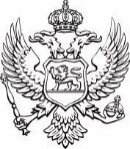                       Ministarstvo ekonomskog razvoja i turizmaSlužba za pravne poslove, finansije i tehničku podrškuBroj: 016-037/23-4682/2                                                                            19.07.2023.godineNa osnovu člana 18 Zakona o upravnom postupku („Službeni list CG“, br. 56/14, 20/15, 40/16 i 37/17), člana 30 stav 1 Zakona o slobodnom pristupu informacijama („Službeni list CG“, br. 44/12 i 30/17), postupajući po zahtjevu D.O.O ''HARD DISCOUNT LAKOVIĆ'' Podgorica, zastupanom po izvršnom direktoru Ivanu Jovoviću, zavedenom kod ovog Ministarstva pod brojem: 016-037/23-4682/1 od 18.07.2023.godine, ministar ekonomskog razvoja i turizma, donosi R j e š e nj eI USVAJA SE zahtjev D.O.O ''HARD DISCOUNT LAKOVIĆ'', Podgorica, zastupan po izvršnom direktoru Ivanu Jovoviću, zaveden kod ovog Ministarstva pod brojem: 016-037/23-4682/1 od 18.07.2023.godine i dozvoljava uvid u informacije kao osnovan.II Troškova postupka nije bilo.III Žalba protiv ovog rješenja ne odlaže njegovo izvršenje.O b r a z l o ž e nj eIvan Jovović izvršni direktor ''HARD DISCOUNT LAKOVIĆ'' D.O.O Podgorica, podnio je ovom Ministarstvu zahtjev zaveden pod brojem: 016-037/23-4682/1 od 18.07.2023.godine, kojim je tražen uvid u sljedeće informacije: ‘‘Posljednji Izvještaj o procjeni vrijednosti preduzeća „AUTOREMONT” Kotor, sa eventualnim dopunama, prethodno stručno mišljenja na obračun dioničkog kapitala društvenog preduzeća „AUTOREMONT” Kotor i konačno stručno mišljenje na obračun dioničkog kapitala društvenog preduzeća „AUTOREMONT” Kotor.
Podnosilac je u zahtjevu naveo da shodno Zakonu o slobodnom pristupu informacijama želi da ostvari lični uvid u informaciju, te da ovlašćuje Gorana Petrovića iz Podgorice, za prijem rješenja i preduzimanje ostalih pravnih radnji povodom zahtjeva.Postupajući po zahtjevu, ovo Ministarstvo je utvrdilo da je  Direkcija za transformaciju i razvoj zanatstva u Direktoratu za industrijski i regionalni razvoj u posjedu cjelokupne tražene informacije, te da se ista nalazi u štampanoj formi, odnosno da ne postoji elektronska verzija informacije. Shodno naprijed iznijetom punomoćniku podnosioca zahtjeva omogućuje se lični uvid u predmetne informacije, koji će se obaviti dana 19.07.2023.godine u prostorijama Ministarstva.Na osnovu naprijed iznijetog stekli su se uslovi za primjenu odredbe člana 30 stav 1 Zakona o slobodnom pristupu informacijama, kojom je između ostalog propisano da organ vlasti odlučuje rješenjem kojim dozvoljava pristup traženoj informaciji, odnosno ponovnu upotrebu informacija  ili njenom dijelu ili zahtjev odbija.Žalba na ovo rješenje ne odlaže njegovo izvršenje shodno članu 36 Zakona o slobodnom pristupu informacijama.Na osnovu izloženog, odlučeno je kao u dispozitivu rješenja.UPUTSTVO O PRAVNOJ ZAŠTITI: Protiv ovog rješenja može se izjaviti žalba Savjetu Agencije za zaštitu ličnih podataka i slobodan pristup informacijama u roku od 15 dana od dana prijema rješenja, preko Ministarstva ekonomskog razvoja.                                                                                                                         MINISTAR                                                                                                                            Goran Đurović Dostavljeno: 	     Podnosiocu zahtjevaAgenciji za zaštitu ličnih podataka i slobodan pristup informacijama,Podgorica     u spise predmetaa/aObradio:Vuk ŽdralevićSamostalni savjetnik I E-mail: vuk.zdralevic @mek.gov.me Odobrila:Šefica kancelarije za pravne i opšte posloveMilica SvrkotaE-mail: milica.svrkota@mek.gov.me